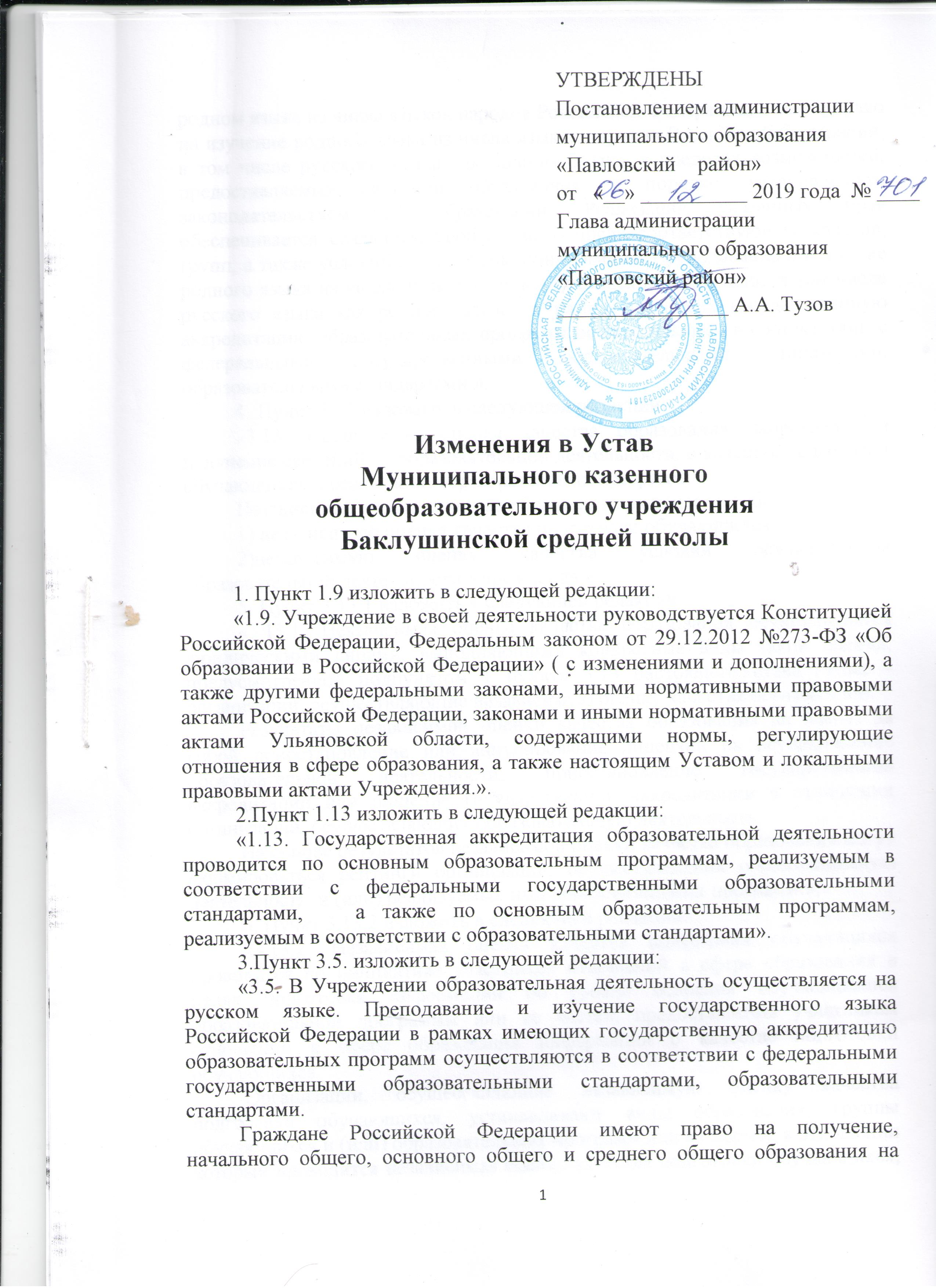 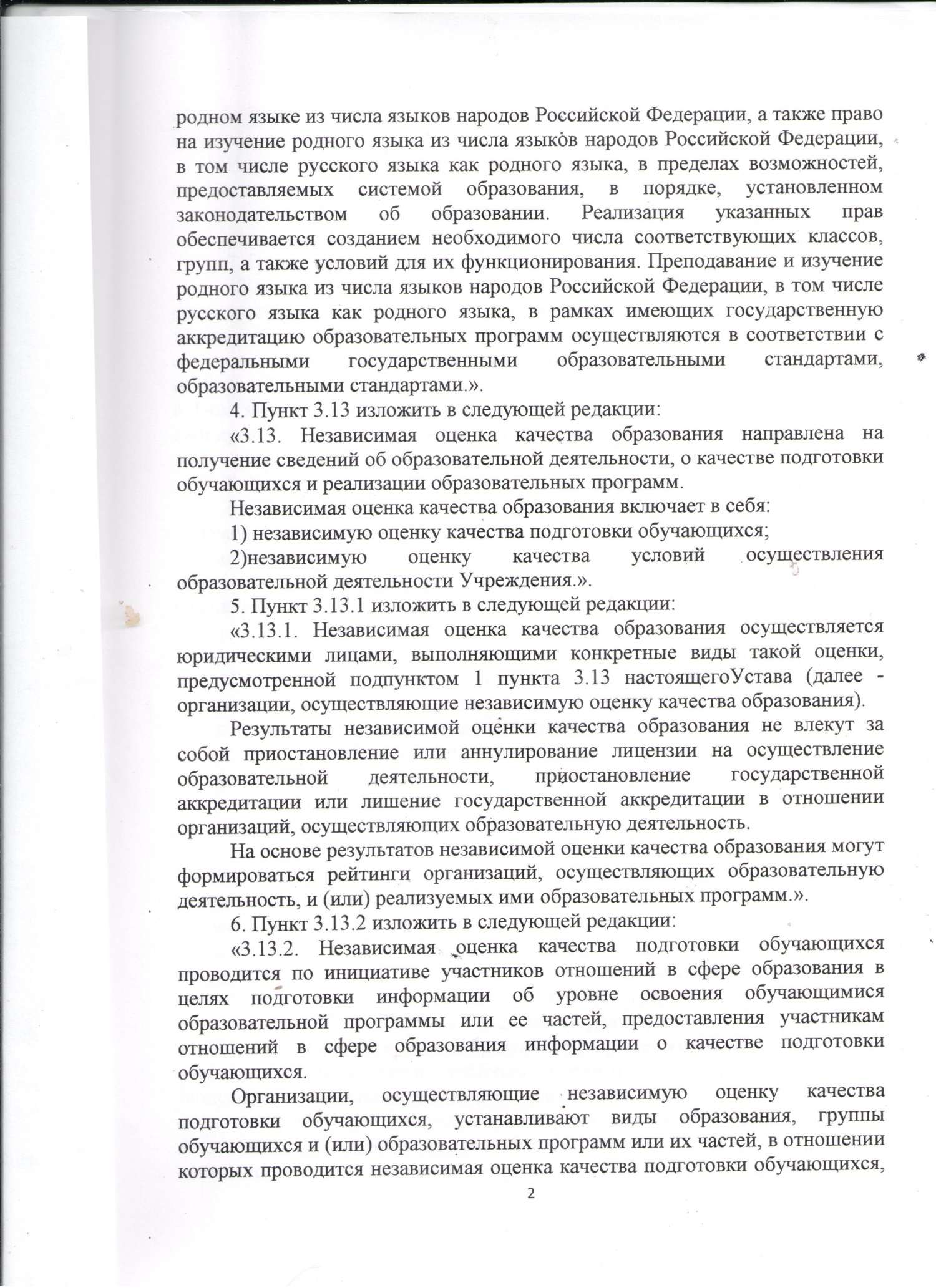 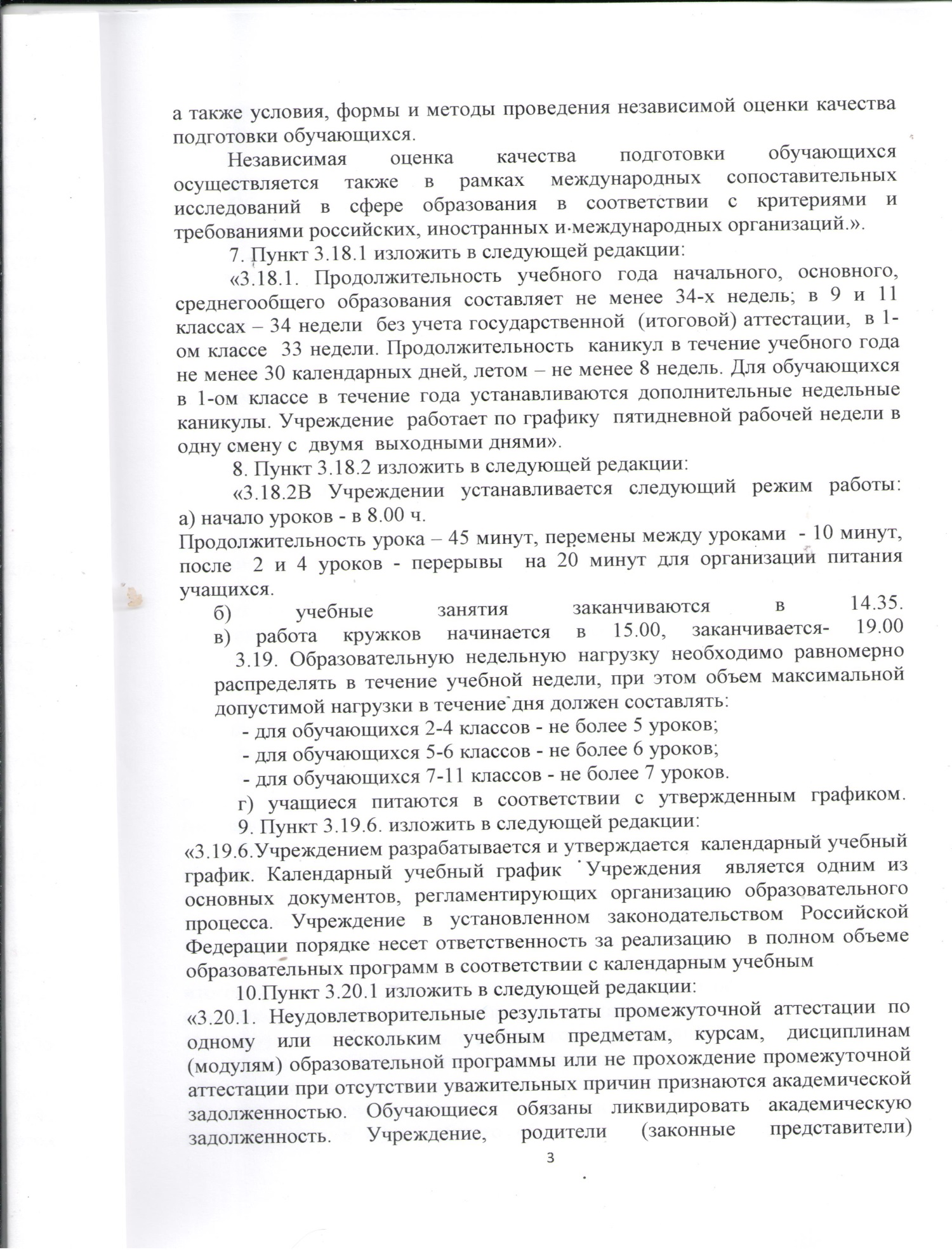 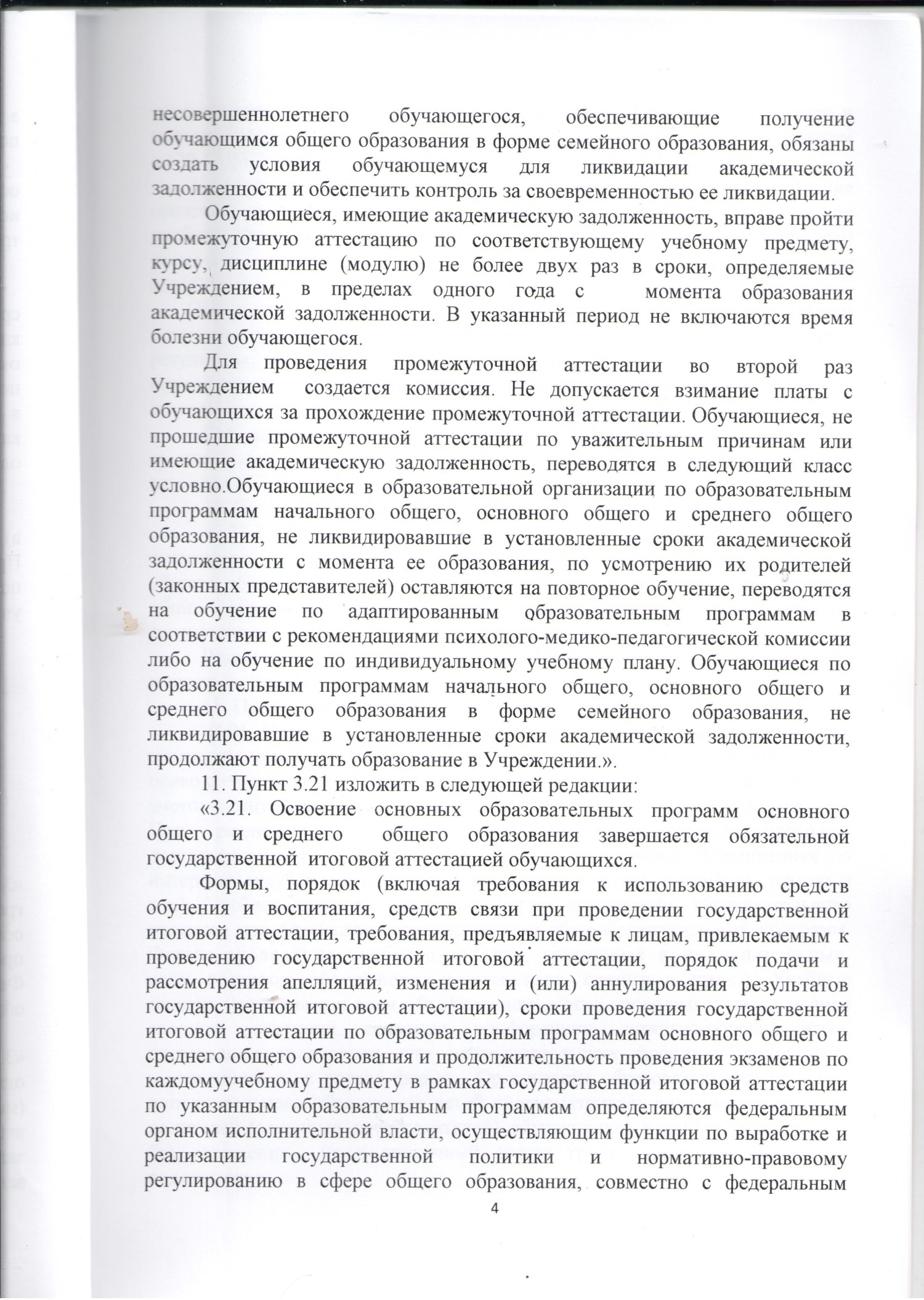 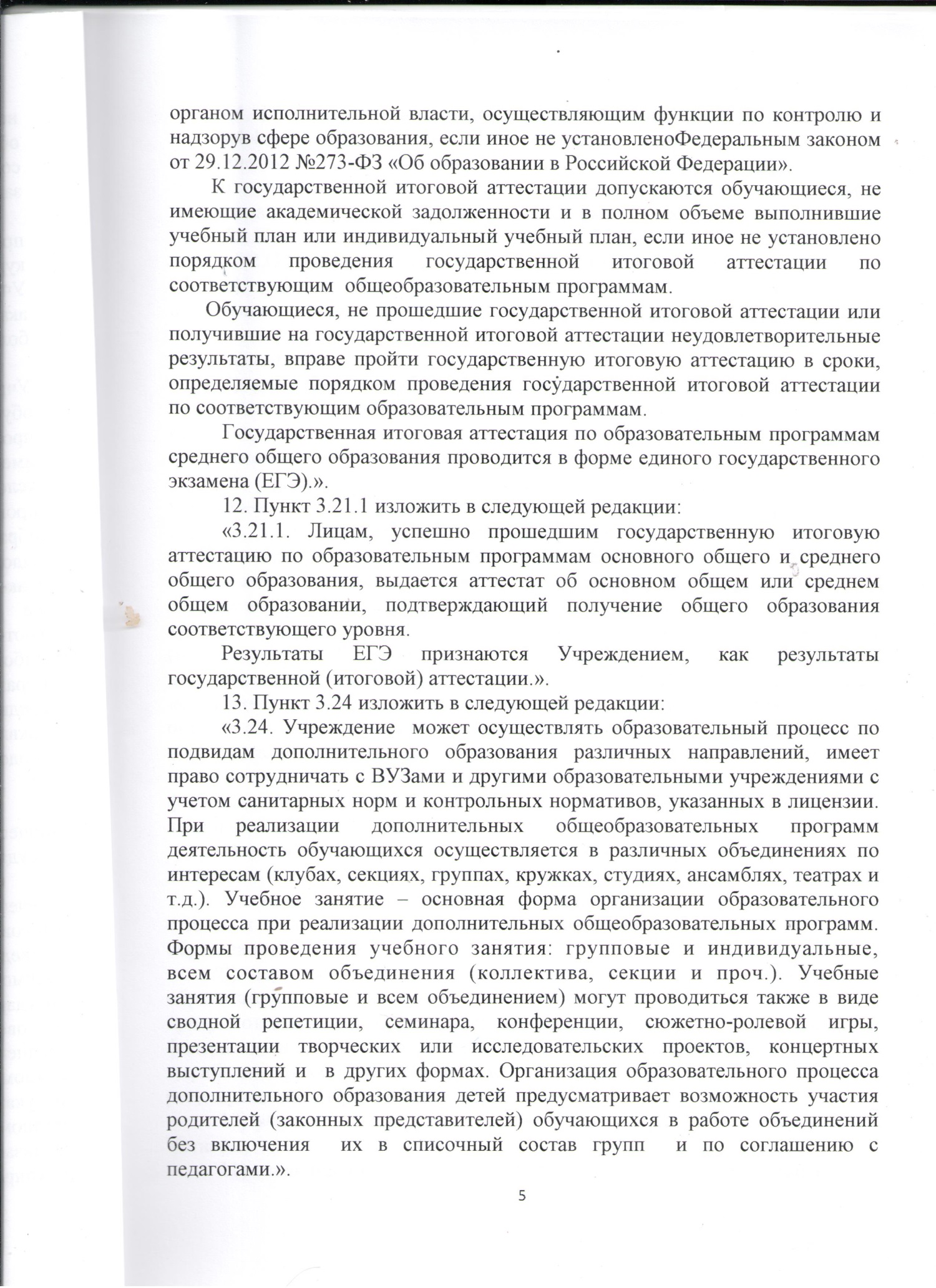 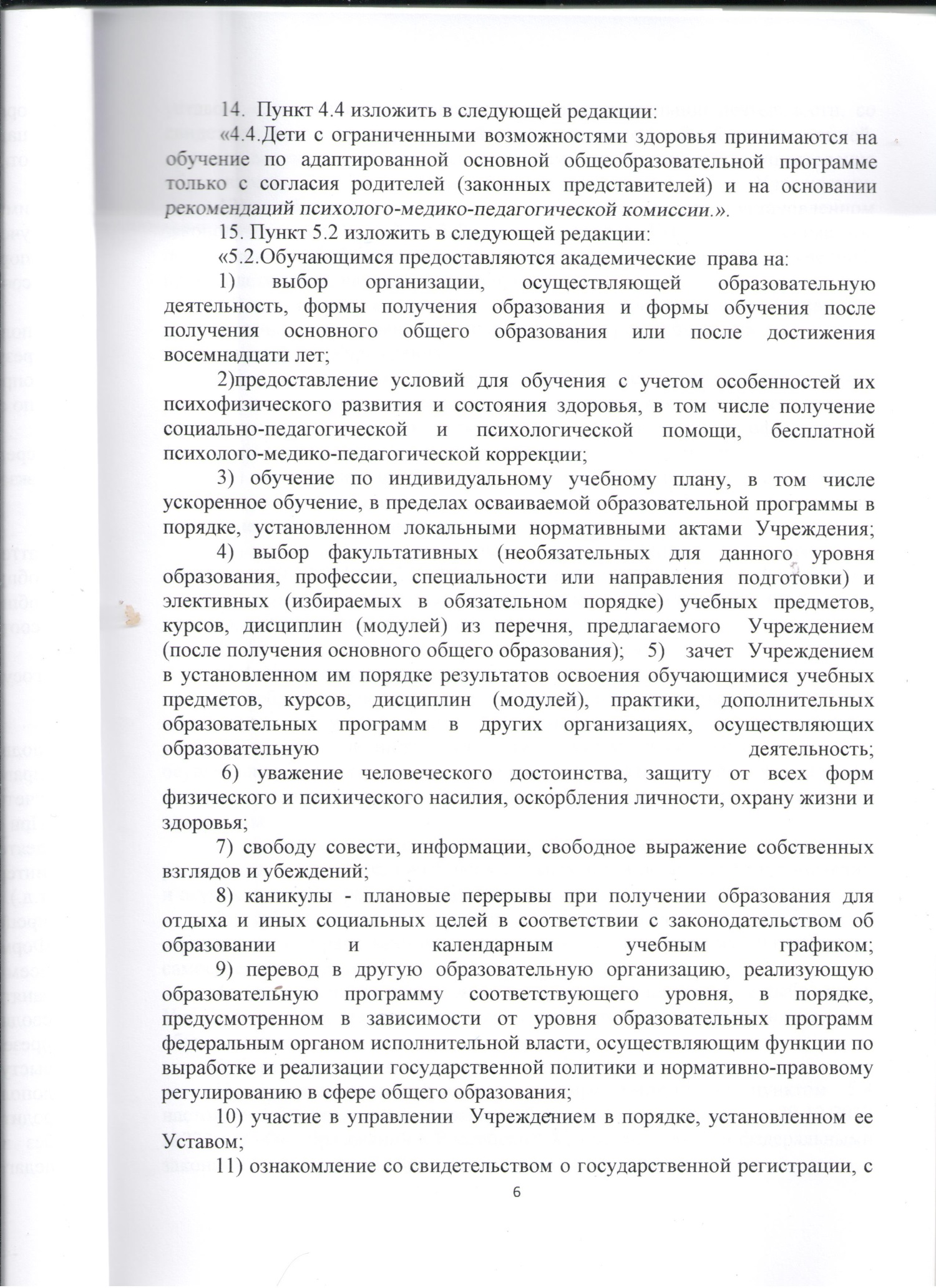 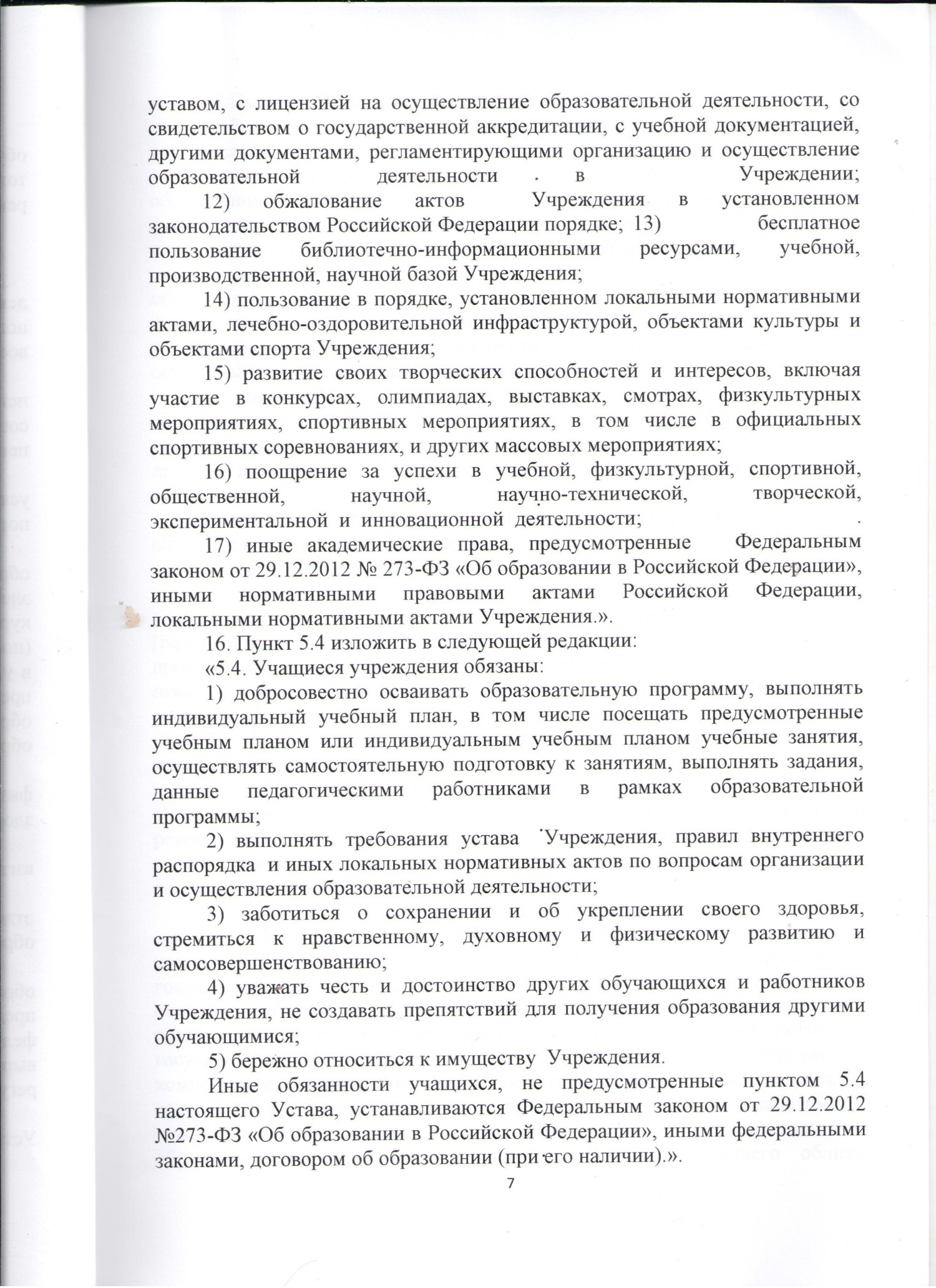 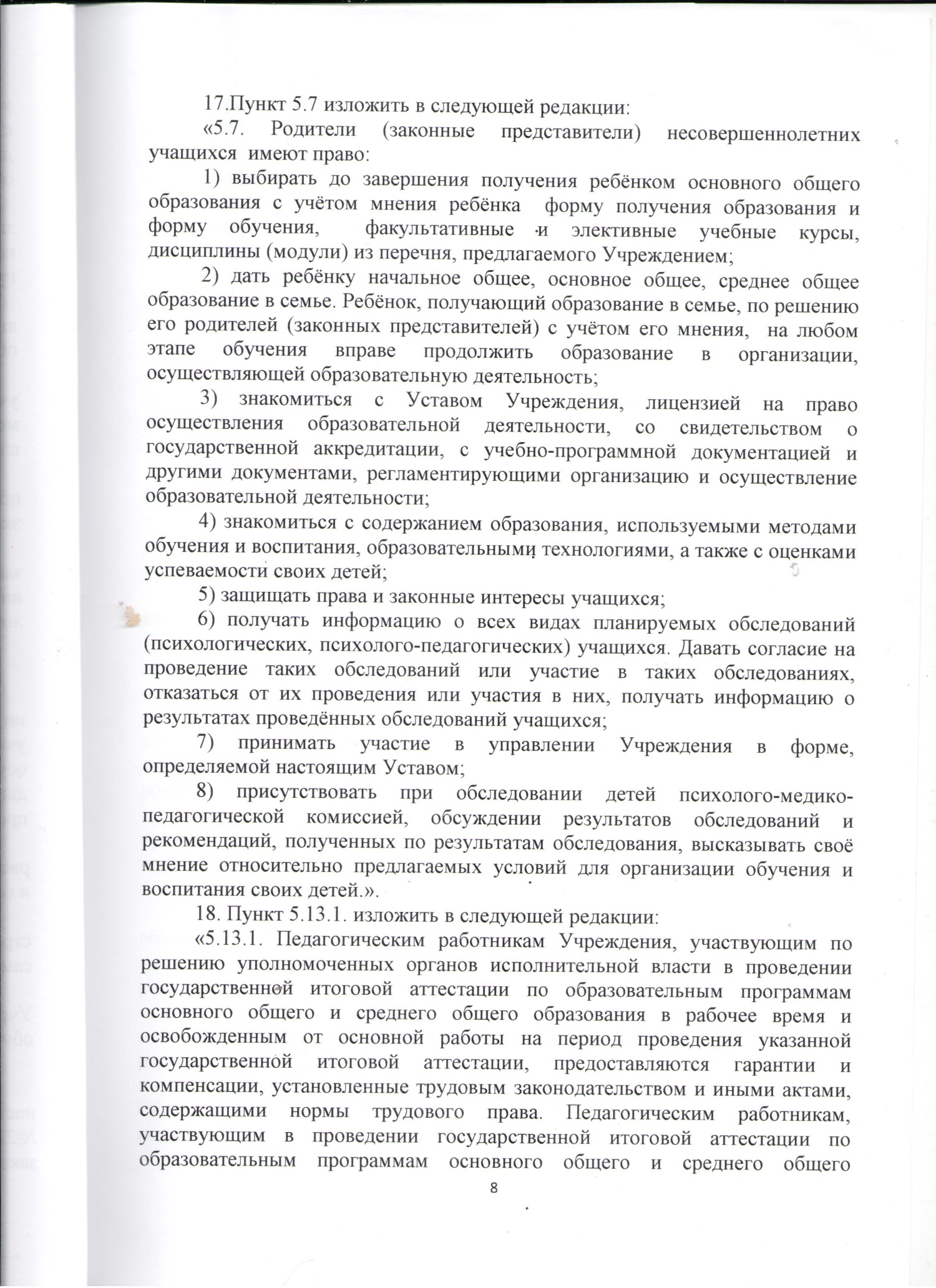 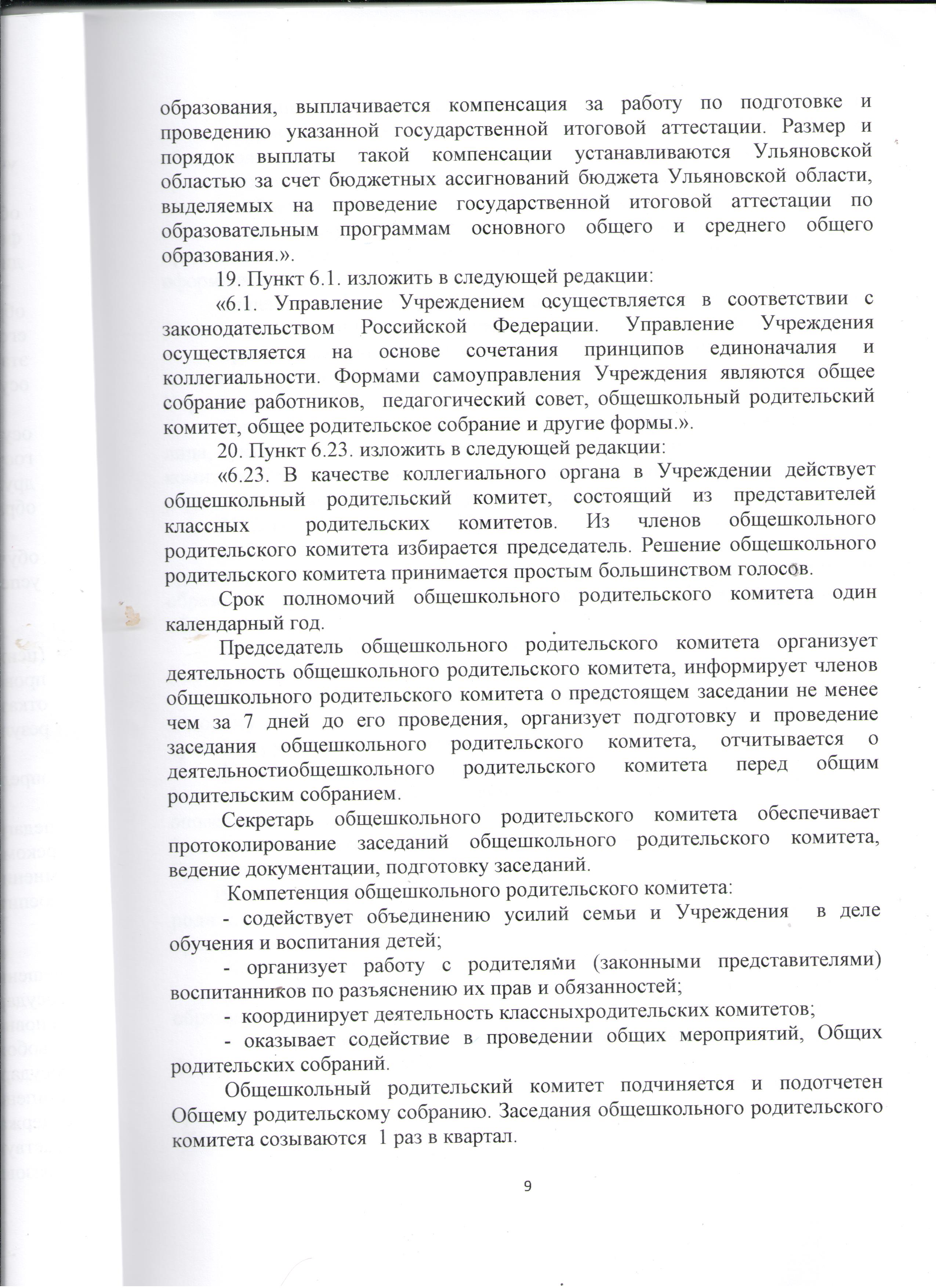 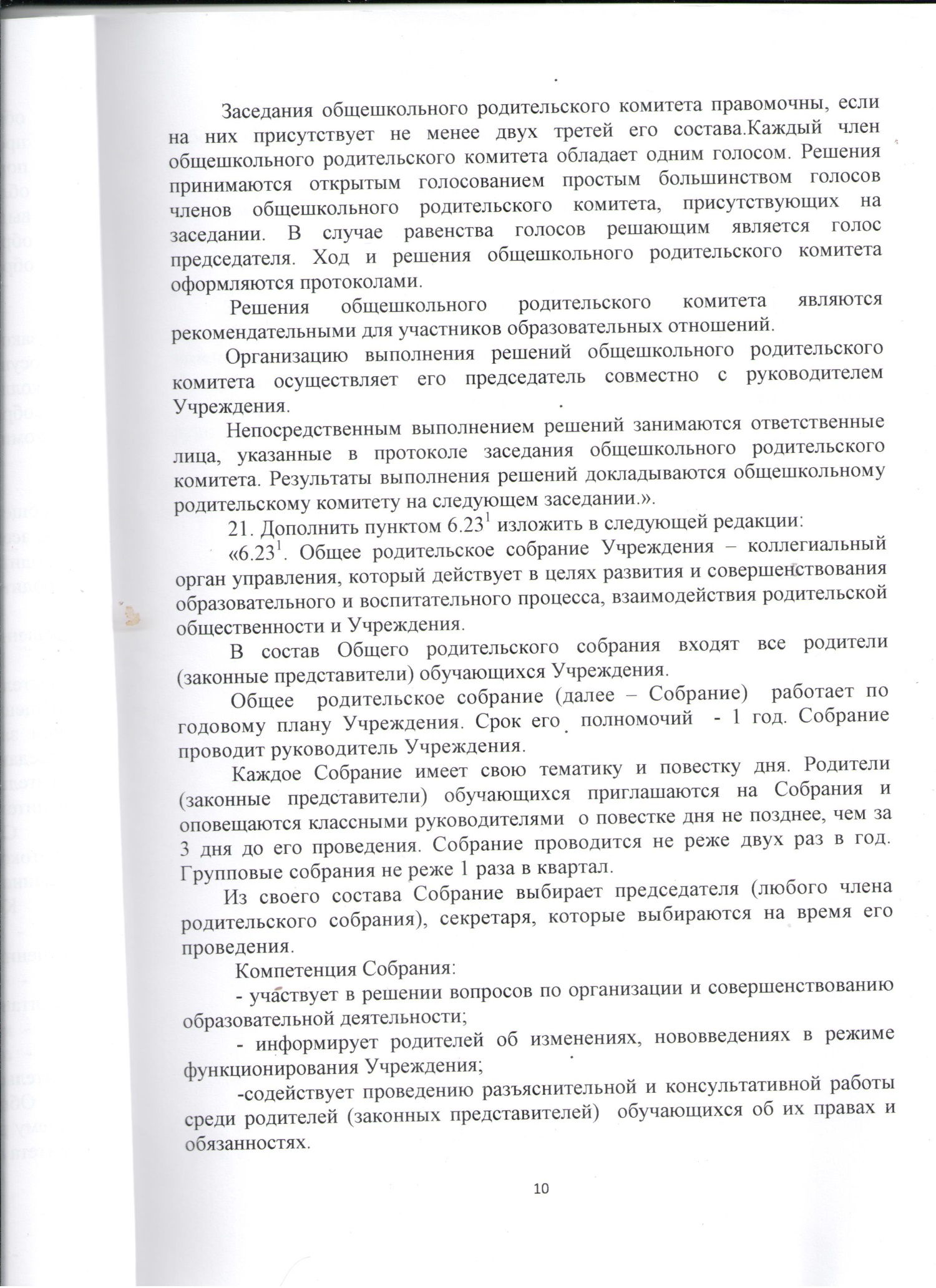 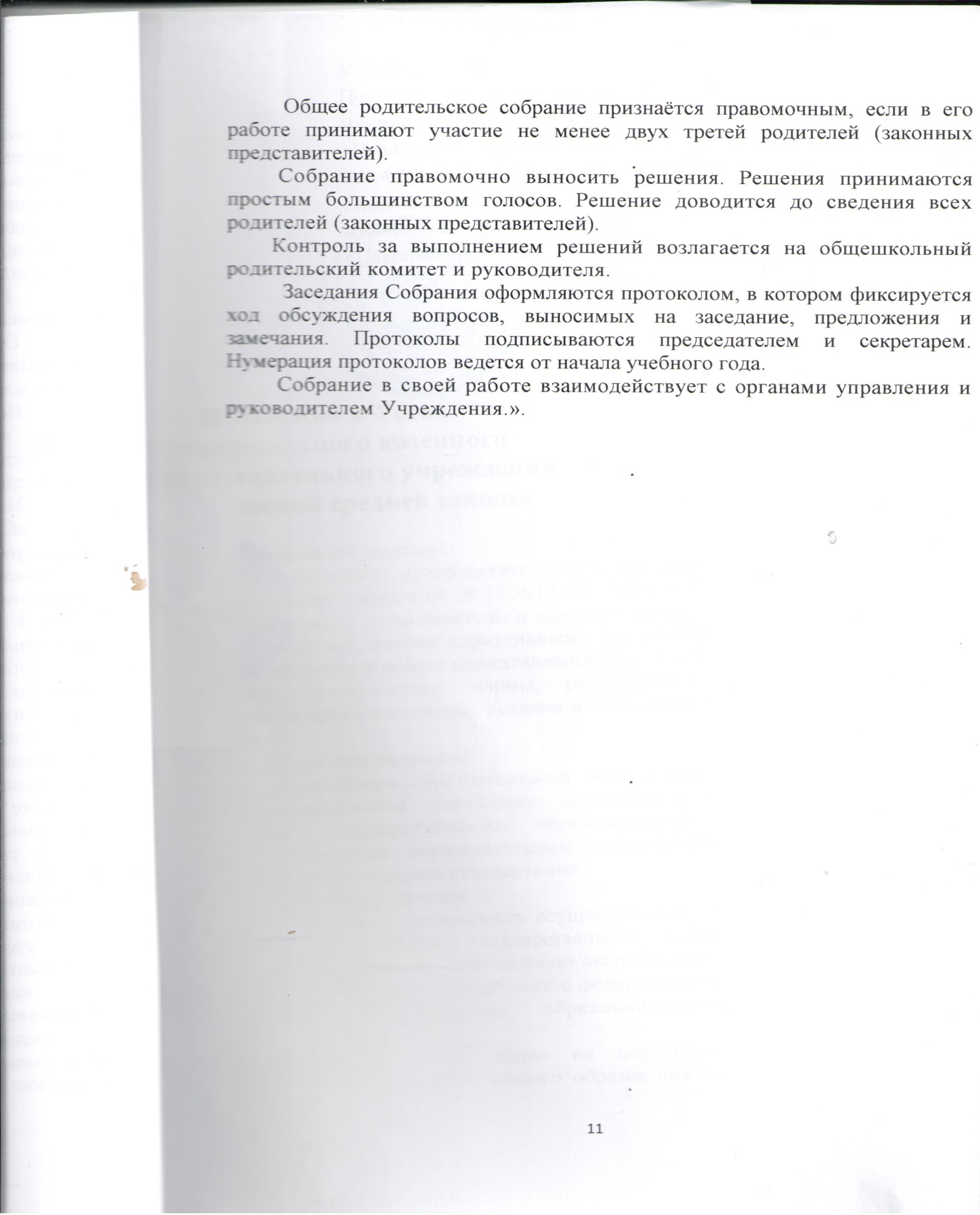 .